Summer Reading Log AssignmentFollow the instructions below based off of which book you chose for summer reading.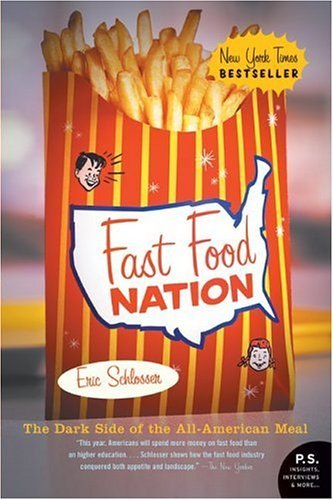 Fast Food Nation:Keep a log of EVERYTHING you eat and drink between now and MONDAY, AUGUST 24. Make sure to record where you get the food (name of restaurant, school cafeteria, mom/dad cooked it, pre-packaged snack, etc.) Highlight any meals/snacks that you did not know all of the ingredients; read labels and record any ingredients you have never heard of. This is for your eyes only, so be honest! Nickel and Dimed: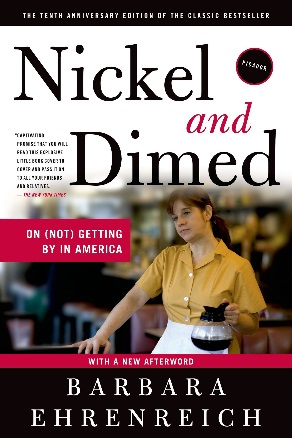 Keep a log of EVERYTHING you buy and your parents buy you between now and MONDAY, AUGUST 24. Make sure to record where it comes from and how much it cost, when possible. Also, record any money you receive, whether it be allowance from parents or pay from a job. At some point in the log, maybe at the end, ask your parents to estimate how much they spend on you monthly (food, clothes, housing, car, etc.) and the breakdown of where that money goes. This is for your eyes only, so be honest!For either book, your log is due MONDAY, AUGUST 24. This log spans over 11 days, so you should have 11 entries total. The more effort you put into your log, the easier your work on Monday, August 24 will be!Example Food Log with Fast Food Nation: Example Money Logs with Nickel and Dimed: DateWhat you ateWhere it came fromNot sure what all the ingredients are?  Any weird ingredients?8/12Breakfast burrito Taco BellNot sure all ingredients8/12Cool Ranch DoritosPackaged snackMonosodium glutamateDisodium inosinateDisodium guanylateDateWhat you boughtWhere?Estimated Cost?8/12Snacks at vending machineSchool$28/12Chicken taco dinnerApplebees$15DateAmount Earned/given to meWhy/from where?8/14$45Job at publix8/14$10parents